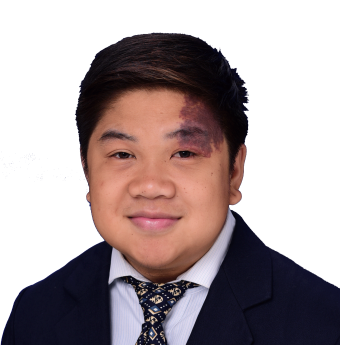 RodneyRodney.337452@2freemail.com  I.T. Support / Admin Staff / Any OBJECTIVESTo obtain a position where I can learn new skills and use my knowledge in Information Technology that can contribute to the company’s development as well as to my personal development.EDUCATIONBachelor of Science in Information Technology						  Cavite State University – Philippines 2011- 2015Information Technology Major in Computer Technician	       Imus Computer College – Philippines  2009 – 2011   SKILLS     Multi-tasking with high level of discretion and judgementGood computer skills including Word, Excel, MS Outlook, PowerPointGood typing and keyboard skills. Attention to detail and high level of accuracy.  Excellent Interpersonal & Communication skillsA meticulous and methodical natureCapable of working well under pressureEnthusiasm to be continually learningKnowledge in Photoshop & SketchUp  WORK EXPERIENCEOCWEN FINANCIAL CORPORATION - JULY 2015 – JULY2016IT & Admin Supportinstalling and configuring computer hardware, software, systems, networks, printers and scannersplanning and undertaking scheduled maintenance upgradestalking to clients and computer users to determine the nature of problemsresponding to breakdownsinvestigating, diagnosing and solving computer software and hardware faultsrepairing equipment and replacing partsagreeing timescalesobtaining replacement or specialist components, fixtures or fittingschecking computer equipment for electrical safetymaintaining records of software licensesmanaging stocks of equipment, consumables and other suppliesCarrying administrative duties such as filing, typing, copying, binding, scanning etc.Organize and provide documents, reports and information to department and external clients in an useful and well-organized mannerCreate and maintain active files  PROFILEAge:		24 years oldNationality:	FilipinoStatus:		SingleVisa Status:	Visit Visa (90 Days)   SEMINARS ATTENDED Tech Tutor 5 “The Gamification of Education” -“iOS and Android” and “My Image to Animation using After Effects”Tech Tutor 3 “Paradigm Shift in ICT Learning to Reach the Unreached”“An Introduction to Adobe Graphics Application”Organized by Informatics and Sm Supermalls Global Pinoy